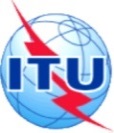 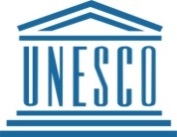 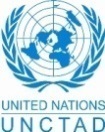 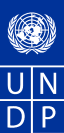 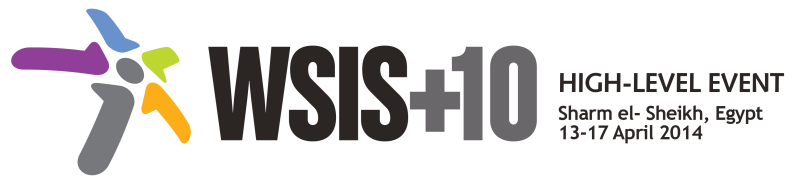 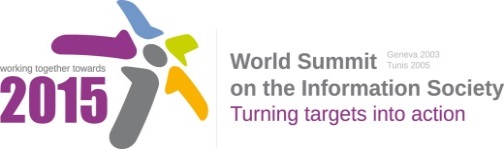 Document Number : WSIS+10/3/82Submission by: Internet Democracy Project, CDT, IFLA and Access, Civil SocietyPlease note that this is a submission for the Third Physical meeting of the WSIS +10 MPP to be held on the 17th and 18th of February.Draft WSIS+10 Vision for WSIS Beyond 2015C7. ICT Applications: E-Learning1.	Vision will  media information literacy and work and will offer a medium for expression and communication to meet specific needs of all learnersimprove the effectiveness of administrative and planning tasks in education systems2.	PillarsDevelop  policies .3.	TargetsEvery person can access and use ICTs for learning.